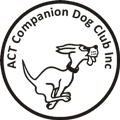 ACT Companion Dog Club Agility and Jumping TrialSaturday 8th  & Sunday 9th June 2019Entries close – Friday 24 May 2019Venue – ACT CDC Grounds, Narrabundah Lane, SYMONSTON ACTJudges:	Saturday:	Ms Kendal Olsen (TAS)	AD, ADX, ADM, SPDM, SPDX, SPD	Ms Libby Ellery (NZ)	JDM, JDX, JD, AD2, ADX2, ADM2Sunday: 	Ms Libby Ellery (NZ)	SD, SDX, SDM, JDM3, JDX3, JD3	Ms Kendal Olsen (TAS)	JDM2, JDX2, JD2, AD3, ADM3, ADX3Commences:  	9 am	Check in:	8:00–8:30 amEntry Fees: 	$7.50 per entryCatalogues: 	$5 or free digitally via ACT Agility Facebook page and ACT Agility yahoo group (uploaded 3 days before trial)Entries To: 	ePerformance preferred http://www.e-performancedogs.com/ or post to Agility Trial Manager,  ACT 2604Telephone:	Trial Manager: 0402 007994 or Trial Secretary: 0405 345 237 		No calls after 9:30 pmPrizes:		Sash for qualifying 1st, 2nd & 3rd place each class. Note:  No prizes will be awarded: Ribbons will be awarded to qualifying dogs. Not For Competition entries will be accepted in accordance with Dogs ACT Regulations. The club reserves the right to accept or decline entries.Payment must accompany entries by closing date.